Clarifying Man’s Purpose in This World: A Range of Approachesהקדמה:מסילת ישרים פרק א'עוה"ז ועוה"באבות ד:טז-יז, [ע' מפרשי המשנה שם](טז) רבי יעקב אומר העולם הזה דומה לפרוזדור בפני העולם הבא התקן עצמך בפרוזדור כדי שתכנס לטרקלין: (יז) הוא היה אומר יפה שעה אחת בתשובה ומעשים טובים בעולם הזה מכל חיי העולם הבא ויפה שעה אחת של קורת רוח בעולם הבא מכל חיי העולם הזה:Rav Soloveitchik, “Halakhic Man”הקדמה לגישות אחרותמורה נבוכים ג:כוכמו שחלקו אנשי העיון מבעלי התורה אם מעשיו יתעלה נמשכים אחר חכמה או אחר הרצון לבד לא לבקשת תכלית כלל, כן חלקו זאת המחלוקת בעצמה במה שנתן לנו מן המצות, שיש מי שלא יבקש לזה סבה כלל, ויאמר שהתורות כלם נמשכות אחר הרצון לבד, ויש מי שיאמר שכל מצוה ואזהרה מהן נמשכת אחר החכמה והמכוון בה תכלית אחת, ושהמצות כלם יש להם סבה, ומפני התועלת צוה בהם, והיות לכלם עלה אלא שאנחנו נסכל עלת קצתם ולא נדע אופני החכמה בהן, הוא דעתנו כלנו ההמון והסגולות וכתובי התורה מבוארים בזה, חוקים ומשפטים צדיקים, משפטי ה' אמת צדקו יחדו...רמב"ן עה"ת דברים כב:ו"קיום המצוות"משנה מכות כג:ר' חנניא בן עקשיא אומר רצה הקב"ה לזכות את ישראל לפיכך הרבה להם תורה ומצות שנאמר +ישעיהו מ"ב+ ה' חפץ למען צדקו יגדיל תורה ויאדיררש"י שםלזכות את ישראל - כדי שיהו מקבלין שכר במה שמונעין עצמן מן העבירות לפיכך הרבה להן שלא היה צריך לצוות כמה מצות וכמה אזהרות על שקצים ונבלות שאין לך אדם שאינו קץ בהן אלא כדי שיקבלו שכר על שפורשין מהן.פולמוס המוסר עמ' 322לאור השקפה זו, שעיקר המטרה היא לקיים המצוות המעשיות כדי לעשות רצונו של הבורא, יש סוברים שמעלות הנפש והמדות הטובות שהתורה מחייבת, כוונתן להכישר את האדם למטרה זו...ואכן כך כתב ר' חיים ויטאל ביחס למדות האדם..."שלימות"רמב"ם הל' תמורה ד:יג...אע"פ שכל חוקי התורה גזירות הם כמו שביארנו בסוף מעילה, ראוי להתבונן בהן וכל מה שאתה יכול ליתן לו טעם תן לו טעם, הרי אמרו חכמים הראשונים שהמלך שלמה הבין רוב הטעמים של כל חוקי התורה, יראה לי שזה שאמר הכתוב והיה הוא ותמורתו יהיה קדש, כענין שאמר ואם המקדיש יגאל את ביתו ויסף חמישית כסף ערכך עליו, ירדה תורה לסוף מחשבת האדם וקצת יצרו הרע, שטבע של אדם נוטה להרבות קניינו ולחוס על ממונו ואע"פ שנדר והקדיש אפשר שחזר בו וניחם ויפדה בפחות משוויו אמרה תורה אם פדה לעצמו יוסיף חומש, וכן אם הקדיש בהמה קדושת הגוף שמא יחזור בו וכיון שאינו יכול לפדותה יחליפנה בפחותה ממנה, ואם תתן לו רשות להחליף הרע ביפה יחליף היפה ברע ויאמר טוב הוא, לפיכך סתם הכתוב בפניו שלא יחליף, וקנסו אם החליף ואמר והיה הוא ותמורתו יהיה קדש, וכל אלו הדברים כדי לכוף את יצרו ולתקן דעותיו, ורוב דיני התורה אינן אלא עצות מרחוק מגדול העצה לתקן הדעות וליישר כל המעשים, וכן הוא אומר הלא כתבתי לך שלישים במועצות ודעת, להודיעך קושט אמרי אמת להשיב אמרים אמת לשולחך...תפארת ישראל פרק ה'ועוד כי עיקר הפירוש ש'רצה השם יתברך לזכות את ישראל', היינו שרצה לזכות אותם בעל כרחם ברבוי המצות. ואף אם יש לחוש שלא יקיימו המצות, מכל מקום השם יתברך רצה לזכות אותם בעל כרחם ברבוי מצות. והשואלים שהיה ראוי למעט במצות, חושבים כי אפשר לזכות במעוט מצות כמו ברבוי מצות. ודבר זה לא יקבל הדעת וימאן השכל. והוא דבר מוסכם 'לפום צערא אגרא'. ויתבאר בפרק שאחר זה כי המצות הם צירוף וזיכוך האדם, ויותר יש לו צירוף ברבוי המצות ממה שיש לו במעוט המצות. כי זהו עיקר מה שנתנה תורה ומצות, שיהיו לאדם פעולות ומעשים אשר מצרפים נפשו החמרית, ולעשות הנפש זך ונבדל. ואם לא כן, "מותר האדם מן הבהמה אין" (קהלת ג, יט), כי היה האדם חמרי טבעי כמו הבהמה. ואם כן איך לא יהיה הדבר הזה ברור, כי רבוי המצות הם זכות לאדם, עד שהוא דבר פשוט בתכלית. והוא יתברך רצה לזכות אותם, כמו האב שהוא מייסר ומוכיח את בנו לזכותו, ואם הבן אומר שאינו חפץ בזה, מכל מקום האב מזכה אותו בעל כרחו. וכך ה' רצה לזכות את ישראל, לכן נתן לו עול מצות כדי לזכות ביותר. והוסרה השאלה במה שאמרו 'רצה הקדוש ברוך הוא לזכות את ישראל ולפיכך הרבה להם תורה ומצות.פולמוס המסור עמ' 324האדם הוא יצור עליון, נברא בצלם אלוקים, בצלם דמות תבניתו של הבורא, וחובתו בעולמו להעלות עצמו לרמה רוחנית גבוהה, לשלמות אישית עילאה עד כדי הידמות לקונו: ואלו המצוות הן האצמעים שעליהם להביא אותו לעליונות זאת. אין בעצם קיום המצוות והימנעות מהעבירות בלבד כדי השלמת רצונו של הבורא, אלא הם מהוים גורמים ומכשירים חינוכיים להדריך את האדם...."דביקות"רמב"ם הקדמה לפהמ"ש, ס' הכוזרי א:קטהרב יצחק שילת "בין הכוזרי לרמב"ם" עמ' סא"ייעודינו הידבקנו בענין האלקי הנבואה ובמה שקרוב לה'", אומר הכוזרי (א, קט). "ותחזק הדיבוק אשר בינך ובינו והוא השכל", אומר הרמב"ם (מו"נ ח"ג פנ"א). הדביקות בה' היא מטרת המטרות, "תכלית האדם", הן לפי הכוזרי והן לפי הרמב"ם. אל רום הפסגה מגיעים הנביאים, ואחריהם אנשי המעלה שאינם נביאים, החסידים. ההבדל שבין הכוזרי לרמב"ם הוא באפיון מושג הדביקות, וממילא בתפיסת הנבואה. לרמב"ם הדביקות הוא השגת ה' בדרך העיון השכלי, והיות מחשבת האדם קשורה בו ובפנויה ככל האפשר מהעיסוק בצרכי הגוף. לכוזרי הדביקות הוא חויית הנוכחות האלקית, לאו דוקא באצמעות השכל, אלא כ"טעם וראייה", שבהם שותפים גם הדמיון, הרגש, והחושים. תיקוני זוהר, תקונא שבע וחמשין...דלית אתר פנוי מניה לא בעלאין ולא בתתאין...יושר דברי אמת קונטרוס ראשון (כד.)ונקרא תורה ע"ש שמורה לאמר זה הדרך לכו בה ואפי' בדיני ממונות ושאר דינים הדומים שאין נפקותא ועובדא מהם אם רק הוא מכם הוא אבל מי שעובד השי"ת בשלימות מגלין לו רזי תורה וזהו הרזין איך ליקח עצה מכל תרי"ג מצות לעבוד בהם הבורא ית' אע"פ שאינם באפשר לקיימם בעצמם כמו מצות התלוין בארץ ושאר מצות, וזה שקרא הזהר את התרי"ג מצות תרי"ג עיטין ר"ל שנותנים לאדם עצה איך להתדבק ביוצרו כ"ז גילו לנו החכמים הנ"ל ואני שמעתי כן מפה קדוש הרב המגיד ואמר שמעודו כל מה שרואה בספר אין לפניו הפרש או גמרא או קבלה אינו רואה שום דבר אחר זולת איך לעבוד את השי"ת ובאמת הוא כך. אבל זה הוא לפניו שהוא צדיק בן צדיק ושאר השלימים אבל לא אתנו יודע עד מה איך ומה רק באמונה אני מאמין זה וקצתם שמענו דוגמתם, ונמצא לפי זה הרחבתי לך קצת ביאור ענין באריכות כל האפשר לפי העת והזמן והשכל שלנו אבל העיקר שכל מה שתעיין בזה תעיין בו כמה פעמים היטב ויתחזקו הדברים האלה בלבך:מאור עינים פר' נשאאך האמת הוא שהשי"ת נתן לנו התורה כדי שיוכל האדם לדבק בהשי"ת כי איך היה אפשר להאדם שהוא בעל גבול ותכלית לדבק בהשי"ת שהוא בלתי בעל תכלית שאין לו תחלה ולא תכלה ולכן נתן לנו השי"ת התורה וצמצם כביכול עצמו בתורתינו הקדושה כדי שבדבקנו בהתורה הרי הוא דבוק בהשי"ת השוכן בתוך התורה. וזהו מאמר רבותינו זכרונם לברכה הדבק במדותיו פירוש בהתורה שהתורה נדרשת בשלש עשרה מדות דהיינו מקל וחומר ומג"ש וכו' והן הן עצמם הי"ג מדות רחום וחנון גו' וכשידבק בהתורה הרי הוא דבוק בהשי"ת השוכן בתוך התורה. והנה לפ"ז היה נקל מאוד לאדם לדבק בהשי"ת דהיינו בדבקו באותיות התורה ותפלה שהם היכלות להבורא ברוך הוא השוכן בתוכםס' הלכות והליכות בחסידות עמ' 15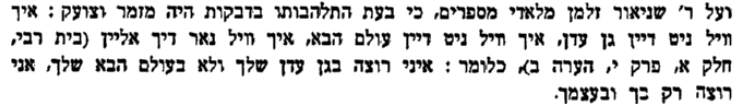 שערים אל הפנימיות עמ' תקפדבתורה הקבלה הדביקות מיועדת ליחידי סגולה, והיא נקודת היעד אחרי שלימותם הרוחנים...ולעומתה בתורת החסידות הדביקות היא נחלת הכלל, גם כנדוקת מוצא, כל חד לפום שיעור דיליה....בתורת הקבלה הדביקות היא התקשרות בעולמות העליונים, בעוד שבחסידות היא חוית הנוכחות האלוקית בתודעתו המתבוננת של האדם. כלומר, ע"פ תורת החסידות אין האדם חייב להפקיע את עצמו בדביקתו מן העולם, אלא גם כאשר ניצב הוא בתוך העולם ומתמודד על פיתויו...הרי הוא מתעלה אל העולם הבא שלו."כלל ישראל"גמ' שבת לא:, משנה אבות ו:יאפרי צדוק פר' שמיני אות ג'אך הענין על פי מה שאמרו (שבת ל"א ב) לא ברא הקב"ה את עולמו אלא שייראו מלפניו שנאמר (קהלת ג', י"ד) והאלהים עשה שייראו מלפניו, וכן כל מה שברא הקב"ה בעולמו לא בראו אלא לכבודו שנאמר (ישעיה מ"ג, ז') כל הנקרא בשמי ולכבודי בראתיו וגו' (אבות ו', י"א). והכל אחד שתכלית הבריאה היה שיתפשט כבוד מלכותו יתברך שמו ומלך שתהא אימתו עליך (קידושין ל"ב ב)שרידי אש ח"ד